台灣腎臟醫學會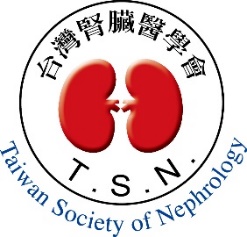 【腎臟病理登錄系統】機構使用申請表   目前適用對象：腎臟專科醫師訓練醫院*必填資料說明：1.請填寫腎臟疾病登錄系統申請表，填寫完成後Email至學會education@tsn.org.tw。2.學會將於一週內Email聯繫通知申請人，給予帳號、密碼及相關登入訊息。院所基本資料院所基本資料*院所名稱*院所代碼*醫事機構代碼*腎臟科負責醫師姓名*地址□□□*電話申請人資料申請人資料*申請人姓名*申請人職稱*申請人聯絡E-MAIL*申請人連絡電話